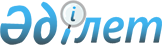 О внесении изменений в решение Павлодарского районного маслихата от 29 декабря 2021 года № 19/100 "О бюджете Черноярского сельского округа на 2022-2024 годы"Решение Павлодарского районного маслихата Павлодарской области от 22 сентября 2022 года № 28/163
      Павлодарский районный маслихат РЕШИЛ:
      1. Внести в решение Павлодарского районного маслихата "О бюджете Черноярского сельского округа на 2022-2024 годы" от 29 декабря 2021 года № 19/100 следующие изменения:
      1) пункт 1 указанного решения изложить в новой редакции:
       "1. Утвердить бюджет Черноярского сельского округа на 2022-2024 годы согласно приложениям 1, 2 и 3 соответственно, в том числе на 2022 год в следующих объемах:
      1) доходы – 105 766 тысяч тенге, в том числе:
      налоговые поступления – 11 070 тысяч тенге;
      неналоговые поступления – 645 тысяч тенге;
      поступления от продажи основного капитала – 3 465 тысяч тенге;
      поступления трансфертов – 90 586 тысяч тенге;
      2) затраты – 142 091 тысяч тенге;
      3) чистое бюджетное кредитование – равно нулю;
      4) сальдо по операциям с финансовыми активами – равно нулю;
      5) дефицит (профицит) бюджета – - 36 325 тысяч тенге;
      6) финансирование дефицита (использование профицита) бюджета – 36 325 тысяч тенге.
      2) приложение 1 к указанному решению изложить в новой редакции, согласно приложению к настоящему решению.
      2. Настоящее решение вводится в действие с 1 января 2022 года. О бюджете Черноярского сельского округа на 2022 год (с изменениями)
					© 2012. РГП на ПХВ «Институт законодательства и правовой информации Республики Казахстан» Министерства юстиции Республики Казахстан
				
      Секретарь Павлодарского районного маслихата 

В. Гейнц
Приложение
к решению Павлодарского
районного маслихата
от 22 сентября 2022 года
№ 28/163Приложение 1
к решению Павлодарского
районного маслихата
от 29 декабря 2021 года 
№ 19/100
Категория
Категория
Категория
Категория
Сумма (тысяч тенге) 
Класс
Класс
Класс
Сумма (тысяч тенге) 
Подкласс
Подкласс
Сумма (тысяч тенге) 
Наименование
Сумма (тысяч тенге) 
1
2
3
4
5
1. Доходы
105 766
1
Налоговые поступления
11 070
01
Подоходный налог
33
2
Индивидуальный подоходный налог
33
04
Hалоги на собственность
10 879
1
Hалоги на имущество
393
3
Земельный налог
385
4
Налог на транспортные средства
10 101
05
Внутренние налоги на товары, работы и услуги
158
3
Поступления за использование природных и других ресурсов
158
2
Неналоговые поступления
645
01
Доходы от государственной собственности 
645
5
Доходы от аренды имущества, находящегося в государственной собственности
645
3
Поступления от продажи основного капитала
3 465
03
Продажа земли и нематериальных активов
3 465
1
Продажа земли
3 285
2
Продажа нематериальных активов
180
4
Поступления трансфертов 
90 586
02
Трансферты из вышестоящих органов государственного управления
90 586
3
Трансферты из районных (городов областного значения) бюджетов
90 586
Функциональная группа 
Функциональная группа 
Функциональная группа 
Функциональная группа 
Функциональная группа 
Сумма (тысяч тенге)
Функциональная подгруппа
Функциональная подгруппа
Функциональная подгруппа
Функциональная подгруппа
Сумма (тысяч тенге)
Администратор бюджетных программ
Администратор бюджетных программ
Администратор бюджетных программ
Сумма (тысяч тенге)
Бюджетная программа
Бюджетная программа
Сумма (тысяч тенге)
Наименование
Сумма (тысяч тенге)
1
2
3
4
5
6
2.Затраты
142 091
01
Государственные услуги общего характера
41 204
1
Представительные, исполнительные и другие органы, выполняющие общие функции государственного управления
41 204
124
Аппарат акима города районного значения, села, поселка, сельского округа
41 204
001
Услуги по обеспечению деятельности акима города районного значения, села, поселка, сельского округа
41 204
07
Жилищно-коммунальное хозяйство
8 100
3
Благоустройство населенных пунктов
8 100
124
Аппарат акима города районного значения, села, поселка, сельского округа
8 100
008
Освещение улиц в населенных пунктах
5 100
009
Обеспечение санитарии населенных пунктов
2 000
011
Благоустройство и озеленение населенных пунктов
1 000
08
Культура, спорт, туризм и информационное пространство
25 401
1
Деятельность в области культуры
25 401
124
Аппарат акима города районного значения, села, поселка, сельского округа
25 401
006
Поддержка культурно-досуговой работы на местном уровне
25 401
12
Транспорт и коммуникации
32 632
1
Автомобильный транспорт
32 632
124
Аппарат акима города районного значения, села, поселка, сельского округа
32 632
013
Обеспечение функционирования автомобильных дорог в городах районного значения, поселках, селах, сельских округах
1 000
045
Капитальный и средний ремонт автомобильных дорог в городах районного значения, селах, поселках, сельских округах
31 632
15
Трансферты
34 754
1
Трансферты
34 754
124
Аппарат акима города районного значения, села, поселка, сельского округа
34 754
044
Возврат сумм неиспользованных (недоиспользованных) целевых трансфертов, выделенных из республиканского бюджета за счет целевого трансферта из Национального фонда Республики Казахстан
34 183
048
Возврат неиспользованных (недоиспользованных) целевых трансфертов
571
3.Чистое бюджетное кредитование
0
4. Сальдо по операциям с финансовыми активами
0
5. Дефицит (профицит) бюджета
-1 571
6. Финансирование дефицита (использование профицита) бюджета
1 571
8
Используемые остатки бюджетных средств
1 571
01
Остатки бюджетных средств
1 571
1
Свободные остатки бюджетных средств
1 571
1
Свободные остатки бюджетных средств
1 571